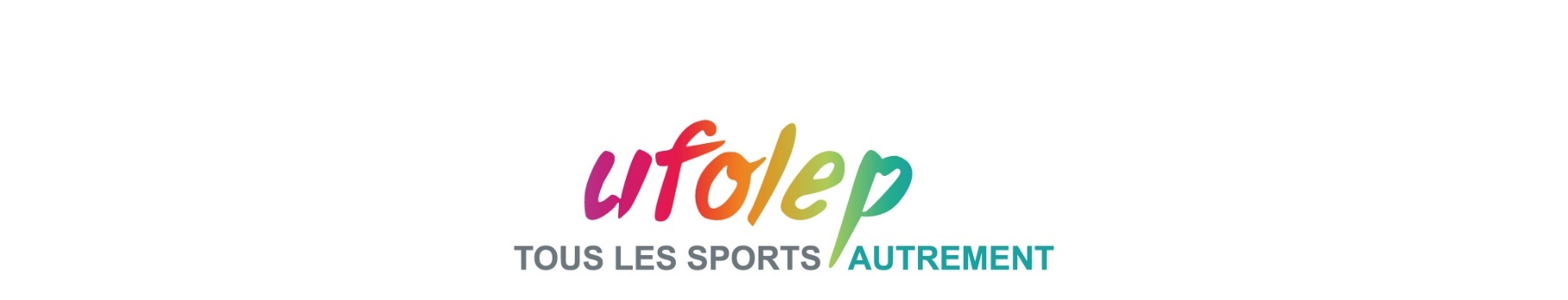 Lettre de convocation à l’Assemblée Générale Extraordinaire de dissolutionAssociation : Date :Adresse : Tél. :Cher Monsieur ... [ou Madame, Monsieur, Cher sociétaire, ....]Le Conseil d’Administration a l’honneur de vous inviter à participer à l’Assemblée Générale Extraordinaire de dissolution de notre association qui se tiendra le [date]... à [heure]... à [lieu]... sur l’ordre du jour suivant :Proposition de dissolution de l’association par le ou la Président.e ;Vote ;Nomination d’un liquidateur ;Affectation des actifs restants ;Formalités diverses.[Si vos statuts le prévoient, indiquer les modalités d’ajouts de points à l’ordre du jour.]Pour être valide, notre assemblée doit réunir le quart des membres. Merci d’être présent ou représenté.Dans l'attente de notre rencontre, je vous prie d'agréer, cher Monsieur ... [ou Madame, Monsieur, Cher sociétaire, ....], l'expression de ma considération distinguée.A ....................., le............................Le ou la Président.e 